日程時　間テ　ー　マ講 師（敬称略）11月26日（土）13:30～13:35開講のあいさつ飯長 喜一郎11月26日（土）13:35～14:50保育カウンセリング概説飯長 喜一郎11月26日（土）15:00～16:30臨床心理士による保育カウンセリングの仕事と課題滝口　俊子11月27日（日）　9:15～10:15保育園が臨床心理士に求める支援と協働の実際島本　一男11月27日（日）10:20～11:50発達障害児の理解と支援のコツ別府 　哲11月27日（日）13:00～14:00中堅の保育カウンセラーから ①地域ネットワークを活用した養育支援氷室 　綾11月27日（日）14:10～15:10中堅の保育カウンセラーから ②「主体的に気づき、考え、関わりを工夫しやすくなる」カンファレンス －巡回相談で目指していること－松浦 麻美子11月27日（日）15:20～15:50講座参加者によるグループディスカッション―11月27日（日）15:55～16:25グループディスカッションのシェアリングおよび講師との対話講師陣による11月27日（日）16:25～16:30閉講のあいさつ飯長 喜一郎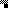 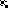 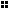 